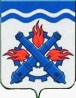 РОССИЙСКАЯ ФЕДЕРАЦИЯДУМА ГОРОДСКОГО ОКРУГА ВЕРХНЯЯ ТУРАШЕСТОЙ СОЗЫВВосьмидесятое заседаниеРЕШЕНИЕ №  76	23 октября 2023 годаг. Верхняя ТураО профилактике наркомании и токсикомании на территории Городского округа Верхняя Тура за 2022 год и 9 месяцев 2023 годаРуководствуясь планом работы Думы Городского округа Верхняя Тура на 2023 год, рассмотрев и обсудив информацию ГБУЗ СО «Центральная городская больница г. Верхняя Тура» (вх.от 03.10.2023 № 212), администрации Городского округа Верхняя Тура (вх.от 10.10.2023 № 218) по вопросу «О профилактике наркомании и токсикомании на территории Городского округа Верхняя Тура за 2022 год и 9 месяцев 2023 года», учитывая заключение комиссии по местному самоуправлению и социальной политике от 12.10.2023 № 33,ДУМА ГОРОДСКОГО ОКРУГА ВЕРХНЯЯ ТУРА РЕШИЛА: Информацию по вопросу «О профилактике наркомании и токсикомании на территории Городского округа Верхняя Тура за 2022 год и   9 месяцев 2023 года» принять к сведению (прилагается).Председатель ДумыГородского округа Верхняя Тура				И.Г. Мусагитов Приложение к Решению Думы Городского округа Верхняя Тураот 23 октября 2023 года № 76О профилактике наркомании и токсикомании на территории Городского округа Верхняя Тура за 2022 год и 9 месяцев 2023 годаПрофилактика наркомании и токсикомании на территории ГО Верхняя Тура по ГБУЗ СО «ЦГБ г. Верхняя Тура»В ГБУЗ СО «ЦГБ г. Верхняя Тура» специализированная медицинская помощь по специальности «Психиатрия – наркология» оказывается в амбулаторных условиях и организована согласно приказу Министерства здравоохранения Российской Федерации от 30.12.2015 № 1034н «Об утверждении Порядка оказания медицинской помощи по профилю "психиатрия-наркология» и Порядка диспансерного наблюдения за лицами с психическими расстройствами и (или) расстройствами поведения, связанными с употреблением психоактивных веществ» (с изменениями и дополнениями).Для предупреждения возникновения, распространения и раннего выявления наркологических расстройств, а также для снижения риска их развития в ГБУЗ СО «ЦГБ г. Верхняя Тура» работает кабинет врача психиатра-нарколога. Кабинет является структурным подразделением медицинской организации и создан для оказания помощи, как взрослому населению, так и несовершеннолетним. С мая 2019 года в штате находится врач психиатр-нарколог.Кабинет осуществляет следующие основные функции по оказанию помощи:- оказание амбулаторной помощи пациентам с наркологическим заболеванием и патологическим влечением;- при наличии медицинских показаний направление пациентов с наркологическими расстройствами в наркологические отделения медицинских организаций, оказывающих специализированную медицинскую помощь;- проведение профилактических медицинских осмотров и медицинского освидетельствования;- проведение мотивационного консультирования пациентов с наркологическими расстройствами в целях побуждения их к лечению и медицинской реабилитации, формирования у них приверженности к ведению здорового образа жизни, отказу от потребления алкоголя, наркотических средств и психотропных веществ без назначения врача;- осуществление экспертизы временной нетрудоспособности;- диспансерное наблюдение за пациентами с наркологическими расстройствами;- оказание консультативной помощи врачам других специальностей по вопросам диагностики наркологических расстройств, а также лечения и медицинской реабилитации пациентов с наркологическими расстройствами;- анализ эффективности оказания лечебной и профилактической помощи;- взаимодействие с образовательными учреждениями и учреждениями профессионального образования по вопросам профилактики наркологических заболеваний среди несовершеннолетних;- проведение мероприятий по профилактике наркологических расстройств на популяционном, групповом и индивидуальном уровнях;- проведение санитарно-гигиенического просвещения по вопросам профилактики наркологических расстройств;- информирование населения о методах диагностики, лечения и медицинской реабилитации лиц с наркологическими расстройствами, а также о медицинских организациях, оказывающих медицинскую помощь по профилю "психиатрия- наркология";- проведение семейного консультирования по вопросам профилактики наркологических расстройств;- оказание медико-психологической помощи членам семей лиц с наркологическими расстройствами;- взаимодействие со специалистами отделений (кабинетов) медицинской профилактики медицинской организации, оказывающей первичную медико-санитарную помощь, центрами здоровья и другими организациями, осуществляющими деятельность в области профилактики наркологических расстройств;- представление отчетности в установленном порядке, сбор и предоставление первичных данных о медицинской деятельности для информационных систем в сфере здравоохранения.На 03.10.2023 года в кабинете врача психиатра-нарколога:-на диспансерном наблюдении с диагнозом «Наркомания» состоит - 0 чел.В целях исполнения приказа Министерства здравоохранения Свердловской области от 20.02.2020 г. за №214-п, Министерства образования и молодежной политики Свердловской области от 20.02.2020 г. за №254-д «О проведении профилактических медицинских осмотров обучающихся в общеобразовательных организациях и профессиональных образовательных организациях, а также образовательных организациях высшего образования по результатам социально-психологического тестирования на территории Свердловской области в 2022-2023 учебном году», было проведено тестирований:В 2022 году – 343, из них- МОУ СОШ №14 – 151 чел. - МОУ СОШ № 19 – 36 чел.- ГАПОУ СО «ВТМТ» - 156 чел.В марте 2023 года – 422, из них - МОУ СОШ №14 – 140 чел. - МОУ СОШ № 19 – 142 чел.- ГАПОУ СО «ВТМТ» - 140 чел.Во время тестирования проведены беседы о вреде курения, употреблении алкоголя, наркомании, использовании вейпов.Приоритетным направлением специалистов ГБУЗ СО «ЦГБ г. Верхняя Тура» являются:- раннее выявление лиц, употребляющих психоактивные вещества, и их лечение, а также предупреждение рецидивов и проведение поддерживающей терапии.- активная санитарно-просветительная, работа среди детей и подростков.- медицинская реабилитация больных наркоманией;-пропаганда здорового образа жизни;-внедрение в практическую деятельность учреждения программ, адаптированных для различных возрастных групп;-работа по вопросам антинаркотического просвещения;С целью решения обозначенных направлений ведется работа по программам:Профилактика ВИЧ-инфекции СПИДа;Основы планирования семьи и здорового образа жизни;Школы здоровья;Школа будущих родителей.К деятельности по профилактике наркомании привлекаются родители и родственники, с которыми проводятся беседы по формированию среды, поддерживающей здоровый образ жизни.  А также доверительные беседы с пациентами, направленными на формирование отказа от употребления психоактивных веществ.                      ИНФОРМАЦИЯ Администрации Городского округа Верхняя Тура о профилактике наркомании и токсикоманииНа территории городского округа действует подпрограмма 6 «Развитие потенциала молодежи Городского округа Верхняя Тура» муниципальной программы «Развитие системы образования в Городском округе Верхняя Тура до 2023 года», утвержденная постановлением администрации Городского округа Верхняя Тура от 22.01.2015 г № 4 «Об утверждении муниципальной программы Городского округа Верхняя Тура «Развитие системы образования в Городском округе Верхняя Тура до 2023 года» (ред. 25.01.2021 г.), включающая в себя мероприятия антинаркотической направленности.На основании Постановления Главы Городского округа Верхняя Тура от 05.03.2014 года № 105 «О создании антинаркотической комиссии Городского округа Верхняя Тура» осуществляет деятельность Антинаркотическая комиссия Городского округа Верхняя Тура (далее –Комиссия). В соответствии с рекомендациями антинаркотической комиссии Свердловской области распоряжением главы Городского округа Верхняя Тура № 129 от 10.06.2020 г. «О внесении изменений в постановление главы Городского округа Верхняя Тура №105 от 05.03.2014 г. «О создании антинаркотической комиссии в Городском округе Верхняя Тура» внесены изменения в Положение Комиссии. Комиссия осуществляет свою деятельность на плановой основе 
в соответствии с регламентом, утверждаемым председателем Комиссии. Заседания Комиссии проводятся не реже одного раза в квартал, 
в случае необходимости по решению председателя могут проводиться внеочередные совещания. Антинаркотическая комиссия в Городском округе Верхняя Тура является органом, обеспечивающим взаимодействие подразделений территориальных органов федеральных органов исполнительной власти Свердловской области и органов местного самоуправления муниципального образования по противодействию незаконному обороту наркотических средств, психотропных веществ и их прекурсоров.13 апреля 2023 года на заседании антинаркотической комиссии Городского округа Верхняя Тура рассмотрен вопрос «О рассмотрении проекта доклада о наркоситуации в Свердловской области за 2022 год», по итогам рассмотрения утвержден План мероприятий, направленных на улучшение наркоситуации и пропаганду здорового образа жизни на территории Городского округа Верхняя Тура на 2023 год.В реализации программ по профилактике незаконного потребления наркотических средств и психотропных веществ, наркомании несовершеннолетних принимают участие все субъекты системы профилактики Городского округа Верхняя Тура путем участия в конкурсах, акциях, квестах. АНК Городского округа Верхняя Тура координирует и контролирует проведение массовых мероприятий среди молодежи, проводимых образовательными учреждениями, учреждениями культуры города, МБУ «Городской центр молодежных инициатив», МБУ ФКСиТ. Информация, направленная на формирование в обществе нетерпимости к потреблению наркотических средств и психотропных веществ, а так же информирование об их вреде для здоровья человека размещается в городской газете «Голос Верхней Туры», на официальных сайтах учреждений и страницах социальных сетей информационно-коммуникационной сети «Интернет». Субъектами профилактики проводятся лекции, беседы, «круглые столы», в том числе в рамках всероссийских акций.МБУК «КВЦ «КульТУРА» перед сеансами с возрастным цензом «12+», «16+», «18+» транслируются социальные ролики профилактической направленности. В общеобразовательных учреждениях организован показ видеофильмов http://общее дело.рф/ для разных возрастных групп по наркомании, алкоголю и табакокурению.Постоянное содействие в организации профилактических мероприятий на территории городского округа оказывает отряд волонтеров «Добрые сердца», созданный на базе МБУ «Городской центр молодежных инициатив».В рамках мероприятий по профилактике наркомании в Городском округе Верхняя Тура организовано взаимодействие региональным общественным фондом помощи различным категориям населения Свердловской области «Новая Жизнь». Во втором квартале 2023 года направлена заявка на сотрудничество в Ассоциацию Урало-Сибирского региона «Урал без наркотиков».В 2022 году при поддержке депутата Думы Городского округа Верхняя Тура Орлова М.О. изготовлены информационные стенды с указанием телефона Горячей линии по борьбе с наркотиками.На основании распоряжения МКУ «Управление образования Городского округа Верхняя Тура» от 03.07.2023 № 64 в период с 15.09.2023 по 10.10.2023 в образовательных организациях городского округа запланировано проведение социально-психологического тестирования обучающихся, направленного на профилактику незаконного потребления наркотиков (далее – тестирование) и мероприятий мотивационного воздействия, направленных на минимизацию отказов от участия в тестировании и прохождения профилактических медицинских осмотров.Медицинские осмотры обучающихся в общеобразовательных организациях проводятся 2 раза в год (Областной детской клинической больницей г. Екатеринбург с 1 по 11 классы, Центром здоровья г. Кушвы с 1 по 11 классы). Количество выявленных обучающихся, потребляющих наркотические средства и психотропные вещества и направленных в специализированную медицинскую организацию, либо к врачу-наркологу в 2022 году – 0, за 2023 год – 0.Ежегодно на территории Городского округа Верхняя Тура проходят мероприятия в рамках Всероссийских антинаркотических профилактических акций: «Семья без наркотиков», «Сообщи, где торгуют смертью», «За здоровье и безопасность наших детей».Акции «Семья без наркотиков» - посещаются семьи, находящиеся в социально-опасном положении. В 2022 г. и 2023 г. проверено по месту жительства 22 семьи, проведены обследования жилищных условий, розданы дымовые датчики, проведены профилактические беседы.Акция «Сообщи, где торгуют смертью» - проводятся родительские собрания, где родителям разъясняется, что может являться фактом реализации наркотических веществ и куда необходимо обращаться с данной информацией; ответственность несовершеннолетних за употребление психоактивных веществ. Также проводятся беседы об административной и уголовной ответственности за употребление, хранение и распространение наркотиков с несовершеннолетними.Акция «За здоровье и безопасность наших детей») - В 2022 г. в акции приняло участие 980 человек. Было проведено 17 мероприятия, в том числе родительские конференции, беседы для учащихся по темам: «Скажи наркотикам, НЕТ!», «Мы за здоровый образ жизни», «Здоровая нация – счастливая Россия», «Твое здоровье в твоих руках», «Я выбираю здоровье». «Единые Дни профилактики».Для проведения мероприятий антинаркотической направленности в рамках реализации Муниципальной программы всем субъектам оказывается финансовая поддержка. Предусмотрено ежегодное финансирование в размере 50 000 рублей.